с. Кичменгский ГородокОб освобождении  от  должности      председателя контрольно-ревизионной    комиссии  Пустохина А.А. В соответствии с  Федеральным  законом от 01.01.2001 № 25-ФЗ «О муниципальной службе в Российской Федерации»,  Положением о контрольно-ревизионной комиссии Муниципального Собрания Кичменгско-Городецкого муниципального района, утвержденным решением Муниципального Собрания от 08.12.2011 № 208, Муниципальное Собрание района РЕШИЛО:       1.Освободить от замещаемой должности муниципальной службы председателя контрольно-ревизионной комиссии Муниципального Собрания Кичменгско-Городецкого муниципального района Пустохина Александра Александровича по достижению предельного возраста, установленного для замещения должности муниципальной службы, пункт 1 части 1 статьи 19 Федерального закона от 01.01.2001 № 25-ФЗ  «О муниципальной службе в Российской Федерации», 01 февраля  2021 года.2. Настоящее решение вступает в силу со дня его принятия, подлежит опубликованию в районной газете «Заря Севера» и размещению на сайте Кичменгско-Городецкого муниципального района в сети Интернет.Глава  Кичменгско-Городецкого муниципального района                                                                    Л.Н. Дьякова                                                                                  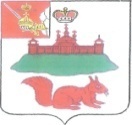 МУНИЦИПАЛЬНОЕ СОБРАНИЕКИЧМЕНГСКО-ГОРОДЕЦКОГО МУНИЦИПАЛЬНОГО РАЙОНАВОЛОГОДСКОЙ ОБЛАСТИМУНИЦИПАЛЬНОЕ СОБРАНИЕКИЧМЕНГСКО-ГОРОДЕЦКОГО МУНИЦИПАЛЬНОГО РАЙОНАВОЛОГОДСКОЙ ОБЛАСТИМУНИЦИПАЛЬНОЕ СОБРАНИЕКИЧМЕНГСКО-ГОРОДЕЦКОГО МУНИЦИПАЛЬНОГО РАЙОНАВОЛОГОДСКОЙ ОБЛАСТИРЕШЕНИЕРЕШЕНИЕРЕШЕНИЕот29.01.2021№279